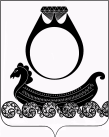 Администрация Чапаевского сельского поселенияКрасносельского муниципального района Костромской областиПОСТАНОВЛЕНИЕот 18 августа 2016 года                                                            № 48           В соответствии со статьей 91.14 Жилищного кодекса Российской Федерации, Федеральным законом от 21 июля 2014 года № 217-ФЗ «О внесении изменений в Жилищный кодекс Российской Федерации и отдельные законодательные акты Российской Федерации в части законодательного регулирования отношений по найму жилых помещений жилищного фонда социального использования,ПОСТАНОВЛЯЮ:        Внести в постановление № 8 от 01.03.2016 года «Об утверждении Порядка учета  администрацией Чапаевского сельского поселения Красносельского муниципального района Костромской области заявлений граждан о предоставлении жилых помещений по договорам найма жилых помещений жилищного фонда социального использования» следующие изменения и дополнения:1. Пункт 7 Порядка изложить в следующей редакции:«7. Наймодатель в течение одного месяца после дня учета заявления проводит проверку:постановки заявителя на учет нуждающихся в предоставлении жилых помещений по договорам найма жилых помещений жилищного фонда социального использования;соответствия заявителя установленным в соответствии с пунктом 1 части 3 статьи 91.17 Жилищного кодекса Российской Федерации категориям граждан, которым могут быть предоставлены жилые помещения.».2. Пункт 8 Порядка изложить в следующей редакции:«8.  По результатам проведенной проверки наймодатель в течении 5 рабочих дней после дня окончания проверки направляет заявителю сообщение о результатах проверки: о принятии решения о приеме либо отказе в приеме заявления. Сообщение направляется заявителю по указанному в заявлении адресу почтовым отправлением с описью вложения и уведомлением о вручении или вручается лично под роспись.».3. Пункт 9 Порядка изложить в следующей редакции:«9. В случае, если в результате проведенной проверки, установлено, что имеются основания для отказа в приеме заявления, предусмотренные частью 4 ст.91.14 Жилищного кодекса Российской Федерации, наймодатель принимает решение об отказе заявителю в приеме заявления на учет. Отказ в приеме заявления на учет по иным основаниям не допускается.».4. Дополнить Порядок пунктом следующего содержания:«10. Заявитель уведомляется письменно о принятом решении с указанием причины отказа. Отказ в приеме заявления на учет может быть обжалован в судебном порядке.».Глава поселения                                   Г.А.СмирноваПриложениеУТВЕРЖДЕНПостановлением Главы Чапаевского сельского поселенияот « 18 » августа 2016 г. № 48Порядокучета администрацией Чапаевского сельского поселения Красносельского муниципального района Костромской области заявлений граждан о предоставлении жилых помещений по договорам найма жилых помещений жилищного фонда социального использования( в ред.от 01.03.2016 г. № 8, от 18.08.2016 г.48)1. Настоящим нормативным актом устанавливается	порядок учета заявлений граждан о предоставлении жилых помещений по договорам найма жилых помещений жилищного фонда социального использования,  администрацией Чапаевского сельского поселения Красносельского муниципального района Костромской области (далее наймодатель), являющейся собственником жилых помещений частного жилищного фонда или уполномоченным собственником таких жилых помещений и соответствующие требованиям, установленным постановлением Правительства Российской Федерации от 5 декабря 2014 г. № 1318 «О регулировании отношений по найму жилых помещений жилищного фонда социального использования».2. Наймодатель ведет учет заявлений о предоставлении жилых помещений по договорам найма жилых помещений жилищного фонда социального использования (далее - заявление), поданных гражданами, принятыми на учет граждан, нуждающихся в предоставлении жилых помещений по договорам найма жилых помещений жилищного фонда социального использования (далее, также - заявитель).3. Заявление подается по форме, приведенной в приложении № 1 к настоящему Порядку.4. Учет заявления, поданного лично, производится непосредственно при его подаче. В случае направления заявления почтовым отправлением, учет заявления производится в день получения наймодателем почтового отправления с заявлением.5. Заявление регистрируется в реестре граждан, подавших заявление о предоставлении жилых помещений по договорам найма жилых помещений жилищного фонда социального использования (приложение № 2 к настоящему Порядку) в порядке, установленном для регистрации входящих документов с учетом положений настоящего Порядка.6. Заявителю в день подачи им заявления выдается расписка о получении и учете заявления по форме, приведенной в приложении № 3 к настоящему Порядку. В случае направления заявления почтовым отправлением, расписка о получении и учете заявления отправляется наймодателем почтовым отправлением по указанному в заявлении адресу, не позднее трех рабочих дней с момента получения наймодателем почтового отправления с заявлением.7. Наймодатель в течение одного месяца после дня учета заявления проводит проверку:постановки заявителя на учет нуждающихся в предоставлении жилых помещений по договорам найма жилых помещений жилищного фонда социального использования;соответствия заявителя установленным в соответствии с пунктом 1 части 3 статьи 91.17 Жилищного кодекса Российской Федерации категориям граждан, которым могут быть предоставлены жилые помещения.8. По результатам проведенной проверки наймодатель в течении 5 рабочих дней после дня окончания проверки направляет заявителю сообщение о результатах проверки: о принятии решения о приеме либо отказе в приеме заявления. Сообщение направляется заявителю по указанному в заявлении адресу почтовым отправлением с описью вложения и уведомлением о вручении или вручается лично под роспись.9. В случае, если в результате проведенной проверки, установлено, что имеются основания для отказа в приеме заявления, предусмотренные частью 4 ст.91.14 Жилищного кодекса Российской Федерации, наймодатель принимает решение об отказе заявителю в приеме заявления на учет. Отказ в приеме заявления на учет по иным основаниям не допускается.10. Заявитель уведомляется письменно о принятом решении с указанием причины отказа. Отказ в приеме заявления на учет может быть обжалован в судебном порядке.       О внесении изменений и дополнений в постановление № 8 от 01.03.2016 года «Об утверждении Порядка учета администрацией Чапаевского сельского поселения Красносельского муниципального района Костромской области заявлений граждан о предоставлении жилых помещений по договорам найма жилых помещений жилищного фонда социального использования».